      Jídelní  lístek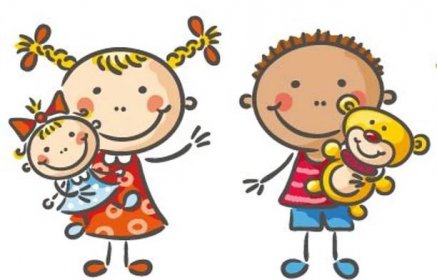                                                                              17. –  21. 4. 2023                         Kolektiv kuchyně Vám přeje dobrou chuť. Ovoce a zelenina dle aktuální nabídky trhu !!!Jídlo je určeno k okamžité spotřebě.Změna jídel a alergenů vyhrazena.Jídlo obsahuje alergeny, které jsou značeny čísly v závorce – např. (1, 3,7) Stopové prvky neznačíme.PONDĚLÍSvačina:Chléb, fazolová pomazánka, kedluben, ochuc. mléko (1a, b, 7)PONDĚLÍPONDĚLÍPolévka:Rýžová (9)PONDĚLÍOběd:Vařené vejce, koprová omáčka, brambor (1a, 3, 7)PONDĚLÍčaj s citronemPONDĚLÍSvačina:Přesnídávka do misky, cornflakes, čajÚTERÝSvačina:Rohlík, džemové máslo, jablko, bílá káva (1a, 7)ÚTERÝÚTERÝPolévka:Čočková (1a)ÚTERÝOběd:Sekaná pečeně, brambor, okurka (1a, 3, 7, 12)ÚTERÝčajÚTERÝSvačina:Chléb sluníčko, kuřecí pomazánka, rajče cherry, čaj (1a, b, 7, 11)STŘEDASvačina:Chléb s máslem a vařeným vejcem, mrkev, čaj (1a, b, 3, 7)STŘEDASTŘEDAPolévka:Kroupová (1d,e)STŘEDAOběd:Domažlické ragú, houskový knedlík (1a, 3, 7)STŘEDAčajSTŘEDASvačina:Dalamánek, sýr kiri, ředkvička, mléko (1b, 7)ČTVRTEKSvačina:Veka, pomazánka s koprem, kapie, kakao (1a, 7)ČTVRTEKČTVRTEKPolévka:Brokolicový krém (1a, 7)ČTVRTEKOběd:Dukátové buchtičky s vanilkovým přelivem (1a, 3, 7)ČTVRTEKčajČTVRTEKSvačina:Pšenično – žitný, celerová pomazánka, jablko, čaj (1a, b, 7, 9)PÁTEKSvačina:Jogurt s džemem, piškoty, mandarinka, čaj (1a, 7)PÁTEKPÁTEKPolévka:Hráškový krém s houstičkami (1a, 7)PÁTEKOběd:Vepřové chilli noc carne,/fazole/, rýže (1a)PÁTEKčajPÁTEKSvačina:Oplatka, hruška, čaj